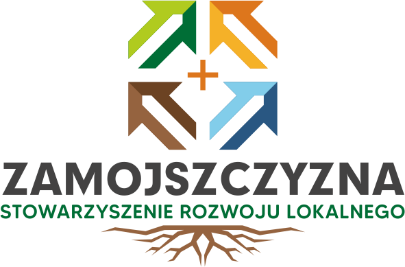 DEKLARACJA  CZŁONKOWSKAStowarzyszenia Rozwoju Lokalnego ZAMOJSZCZYZNA z siedzibą w Bondyrzu.Ja niżej podpisany/a …………………………………..………………………………………….. proszę o przyjęcie mnie w poczet członków: zwyczajnych/wspierających/honorowych Stowarzyszenia Rozwoju Lokalnego ZAMOJSZCZYZNA z siedzibą w Bondyrzu. Oświadczam, że znane mi  są cele, zadania i zasady działania  Stowarzyszenia ujęte w jego Statucie, który akceptuję. Zobowiązuję się do aktywnego uczestnictwa w działalności Stowarzyszenia oraz terminowego opłacania składek członkowskich.Poniżej przedstawiam dane osobowe:Wyrażam zgodę na przechowywanie i przetwarzanie moich danych osobowych zawartych w deklaracji na potrzeby realizacji celów statutowych Stowarzyszenia Rozwoju Lokalnego ZAMOJSZCZYZNA z siedzibą w Bondyrzu zgodnie z Rozporządzeniem Parlamentu Europejskiego i Rady (UE) 2016/679 z dnia 27 kwietnia 2016 r. w sprawie ochrony osób fizycznych w związku z przetwarzaniem danych osobowych i w sprawie swobodnego przepływu takich danych oraz uchylenia dyrektywy 95/46/WE (ogólne rozporządzenie o ochronie danych) (Dz. Urz. UE L Nr 119 
z 4.05.2016 , Dz. Urz. UE L 127/2 z 23.05.2018 r.), zwanego powszechnie RODO.Oświadczam również, że wyrażam zgodę na nieodpłatne wykorzystywanie wizerunku (w tym zdjęć) 
w publikacjach o charakterze informacyjnym oraz promocyjnym z działalności statutowej stowarzyszenia.Wypełnia Zarząd SRL ZAMOJSZCZYZNAJako członkowie wprowadzający popieramy powyższą deklarację przystąpienia do Stowarzyszenia Rozwoju Lokalnego Zamojszczyznaimię i nazwisko (czytelnie drukowanymi literami)	PESEL				podpis	Uchwałą Nr ......................   z dnia  ………………………	Zarządu Stowarzyszenia Rozwoju 	Lokalnego ZAMOJSZCZYZNA	przyjęto w/w osobę  na członka zwyczajnego/wspierającego/honorowego	jako  członka Stowarzyszenia Rozwoju Lokalnego ZAMOJSZCZYZNA.…………………, dnia  ……………………… .............................. 	............................... (podpis władz Stowarzyszenia)	(podpis władz Stowarzyszenia)	nr legitymacji członkowskiej …………… z dnia ……………	nr legitymacji członkowskiej …………… z dnia ……………informacje dodatkowe: 	informacje dodatkowe:Imię i nazwiskoData urodzeniaMiejsce urodzeniaAdres zameldowaniaPESELAdres korespondencyjny(jeśli jest inny niż adres zameldowania)e-mailTelefon kontaktowyDataPODPIS  (czytelny)Członka lub jego opiekuna prawnego